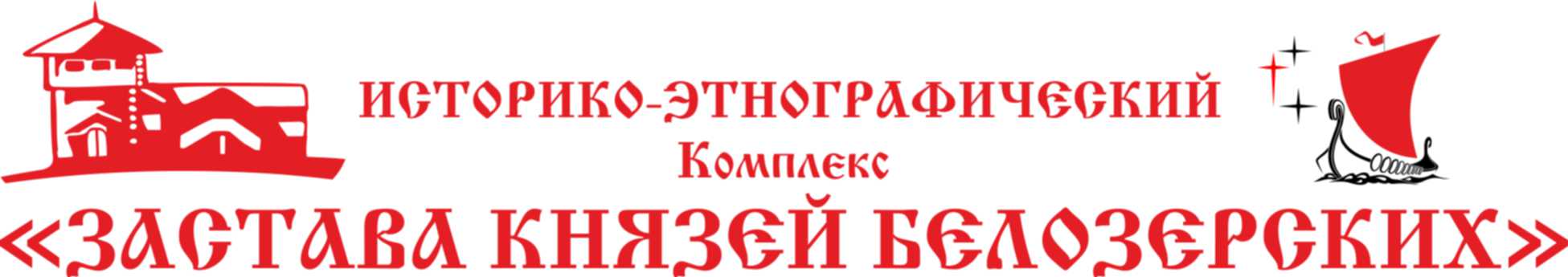 Вологодская область, Кирилловский район территория пассажирского причала Кузино.Историко-патриотический комплекс «Застава Князей Белозерских». Пассажирский причал Кузино.  Новогоднее предложение встреча 2022 года.Для наших гостей мы предлагаем основную историческую программу «Русь изначальная». Зрители сначала погружаются в эпоху древней Руси 11-12 веков, а потом сами становятся участниками интереснейшего костюмированного действия. Действие проходит в княжеской гриднице и в доме Викингов. В конце программы мы рассказываем про традиции празднования зимних праздников на Руси и конечно, вызываем Мороза Воеводу, саму Зимушку Зиму и Снегурочку.Звучат музыка и песни, Мороз Воевода со Снегурочкой проводят веселые конкурсы и игры и, конечно поздравляют всех гостей с Новым годом и Рождеством!          Стоимость исторической программы с Новогодним поздравлением600 рублей взрослый и 400 рублей детский билет, дети до 7 лет в сопровождении взрослых по одному взрослому билету.Время программы 1 час 30 минут. Большая Новогодняя История. Мороз-Воевода. Праздник На Заставе Князей Белозерских
Из нашей программы вы узнаете историю про мороза - воеводу, как мороз-воевода русским воинам помогал одерживать победы над врагом,  как на Руси встречали зиму, про зимние месяцы и приметы с ними связанные. А еще нагуляетесь, наиграетесь, повеселитесь в волюшку, наслушаетесь и наугощаетесь.
Место действия: княжеская гридница и вся территория заставы князей Белозерских. Гости со двора под музыку и шутки заходят в гридницу, где их встречает радушный ведущий и предлагает занять приготовленные места. Гости расселись.Основные персонажи новогоднего праздника на заставе князей Белозерских это сама Зимушка Зима, Мороз Воевода, князь Белозерский и княгиня Белозерская, а еще воины - братья месяцы, Снегурочка и многие другие.  Одним словом, Большой Новогодний праздник на всю заставу!Стоимость для гостей праздника 900 рублей взрослый и 600 рублей детский.Праздник по времени 1 час 30 минут в программу входит угощение медовухой и сбитнем со сладостями, призовой фонд. В помещении сторожевой башни работает буфет, во дворе жарят шашлыки и варят уху.Работает исторический тир- луки, арбалеты, метание сулицы. Фотосессия. Можно дополнительно заказать мастер-класс гончарного мастерства и кузнечного дела.Ждем Вас у нас на празднике с 26 декабря по 29 декабря 2021 года и с 3 января по 13 января 2022 года.Дополнительно:В княжеской гриднице можно организовать застолье.Корпоративное обслуживание предполагает организацию питания в княжеской гриднице (праздничный зал для военных советов и пиров). Кухня у нас русская, домашняя и очень вкусная. (Меню согласовывается отдельно и в зависимости от пожеланий цена может меняться. Стандартное меню с первым, вторым и пирогами к чаю стоит от 800 рублей с человека). Историко-этнографический комплекс «Застава Князей Белозерских» у пассажирского причала Кузино!  Комплекс изначально построен для круглогодичной эксплуатации. У нас комфортно и тепло, на первом и втором этаже усадьбы расположены санузлы. Есть помещения, где можно организовать питание. Есть помещение, где родители могут в тепле за чашечкой чая подождать своих детей(стоимость 100 рублей с человека).
Комплекс работает ежедневно, достаточно позвонить и оставить заявку или договориться на конкретное время!Внимание! 
Историко-этнографический комплекс «Застава Князей Белозерских» находится по адресу: 
Вологодская область, Кирилловский район, территория пассажирского причала «Кузино» (в навигаторе нужно указывать «Пассажирский причал Кузино» и тогда вы приедете прямо  к нам на заставу).С уважением, 
Управляющий Историко-Патриотического Комплекса «Застава Князей Белозерских».(пассажирский причал Кузино)
Пальчех Алексей Анатольевич.
сайт sugorie.ru  и Мороз-Воевода.РФ
телефон +79219373404, +79218235760.
https//vk.com/usadba_sogorie